ЛЕКЦІЯ  11-12. ПРОФЕСІЙНА ДІЯЛЬНІСТЬ ФАХІВЦІВ ФІЗИЧНОЇ КУЛЬТУРИ І СПОРТУПланФахові спеціальності, спеціалізації і посади фахівців у галузі фізичної культури і спорту. Професійні характеристики фахівців фізичної культури.Складники професійної майстерності та службові обов'язки вчителя фізичноїкультури.Фахові спеціальності, спеціалізації і посади фахівців у галузі фізичної культури і спорту. Професійні характеристики фахівців фізичної культури.Згідно із законом України «Про фізичну культуру і спорт», розділ І:Галузь знань - основна предметна область освіти і науки, що включає групу споріднених спеціальностей, за якими здійснюється професійна підготовка.Галузь знань, за якою ви вступили на навчання: 01 Освіта / Педагогіка.Спеціальність - складова галузі знань, за якою здійснюється професійна підготовка.Спеціалізація - складова спеціальності, що визначається закладом вищої освіти та передбачає профільну спеціалізовану освітню програму підготовки здобувачів вищої та післядипломної освіти.Спеціальність: 017 Фізична культура і спорт: Фізична культура і спорт: тренер з видів спортуКваліфікація - офіційний результат оцінювання і визнання, який отримано, коли уповноважена установа встановила, що особа досягла компетентностей (результатів навчання) відповідно до стандартів вищої освіти, що засвідчується відповідним документом про вищу освіту.Після виконання всіх вимог навчального плану отримаєте кваліфікацію: спеціальність: спеціальність: 017 Фізична культура і спорт: Бакалавр з фізичної культури і спорту, тренер з обраного виду спорту.Важливою складовою життєвого успіху впродовж тривалого періоду свідомого життя людини є її професія.Професія — це своєрідна сукупність умінь, навичок, видів діяльності, особистих захоплень та зацікавлень людини, що служить джерелом заробітку, сприяє виявленню творчих здібностей реалізації власних та суспільних устремлінь. Число професій, яких налічується тисячі, постійно збільшується, як і збільшується Кількість фахових спеціальностей і спеціалізацій. Професіявизначає місце людини у соціальній структурі й є джерелом її духовного і матеріального благополуччя.Ваша майбутня професія – педагог, вчитель, викладач.Педагог - фахівець, який має спеціальну підготовку і професійно здійснює навчально-виховну роботу в різних освітньо-виховних системах.Окремі, поверхневі знання, які майбутні фахівці отримують зі свого особистого досвіду занять спортом, формують неповні, здебільшого невірну уяву про майбутню професію. Додаткові знання черпаються у процесі спілкування з працівниками спорту, із засобів масової інформації, з окремих науково-популярних видань та інших джерел. Відтак, уявлення вступників до вищих навчальних закладів фізкультурного профілю про можливі посади, на  які після закінчення навчання можна претендувати, обмежуються посадами вчителя фізкультури татренера-викладача.Насправді вибір професій для випускників є набагато ширшим, а обсяг набутих ними знань та досвіду дозволяє проявити себе також у багатьох суміжних, або навіть віддалених від фізичної культури галузях. У деяких навчальних закладах проводиться, зокрема, військова підготовка та інші суміжні види професійної фізичної підготовки. У такому разі випускник ЗВО може набути додаткової професії (наприклад — інструктор з фізичної підготовки у Збройних Силах.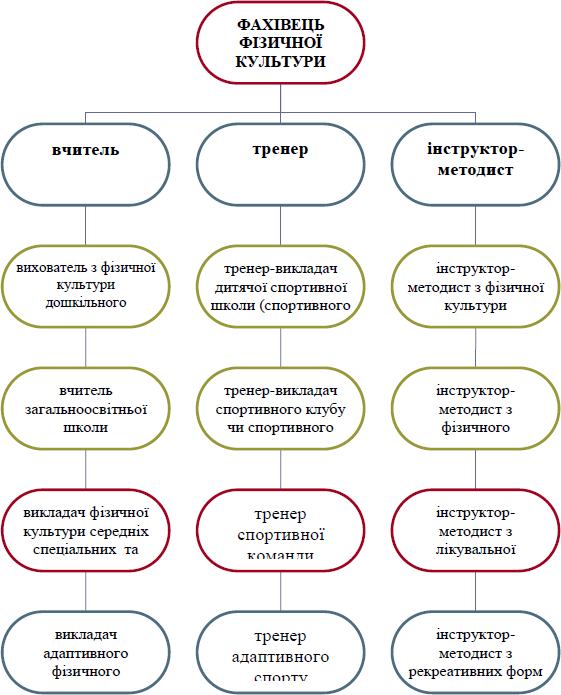 У процесі навчання студент закладу вищої освіти вашого профілю виконує навчальний план, який передбачає оволодіння професійно важливими блоками знань, умінь і навичок, зокрема із:спеціальних теоретичних дисциплін (фізичне виховання, підготовка спортсменів, організація оздоровчо-спортивноїроботи);медико-біологічних дисциплін (анатомія, фізіологія, біомеханіка, фізична реабілітація, лікувальна фізичнакультура);загальногуманітарних дисциплін (історія, філософія, мови державна та іноземні);психолого-педагогічних дисциплін (психологія, педагогіка, педагогічнамайстерність);навичок науково-дослідноїроботи;навичок організаційно-педагогічної, спортивної і організаційної роботи;підвищення рівня власної спортивноїпідготовленості.Фахівець фізичного виховання повинен знати і вміти застосовувати на практиці:норми раціонального рухового режиму осіб усіх категорій;медико-біологічне обґрунтування використання засобів і методів фізичноговиховання;педагогічні	і	медичні	методи	контролю	за	процесом	фізичного виховання і фізичноїпідготовки;механізми розвитку фізичних якостей і формування руховихнавичок;особливості проведення занять фізичною культурою з особами різного віку, статі, соціального стану, фізичного розвиткутощо;санітарно-гігієнічні вимоги і вимоги щодо безпеки проведення занять фізичнимивправами;вміння надати першу медичну допомогу в разітравмування;структуру і зміст управлінської діяльності в галузі фізичноїкультури;демонстрацію техніки виконання фізичнихвправ;оперування	нормативно-правовими	знаннями	в	галузі	фізичної культури;мати достатній рівень фізичної підготовленості й володіти навичками страхування.Складники професійної майстерності та службові обов'язки вчителя фізичної культуриФізичне виховання є основним засобом реалізації завдань, які, у відповідності до Закону «Про фізичну культуру і спорт» (24 грудня 1993 р.), стоять перед фізкультурним рухом України.Ці завдання конкретизовані Цільовою комплексною програмою «Фізичне виховання — здоров'я нації» (1998 р.) та Національною доктриною розвитку фізичної культури і спорту (2004 р.).Реалізація завдань програми здійснюється за такими напрямками:фізичне виховання і фізкультурно-оздоровча робота у навчально- виховнійсфері;фізкультурно-оздоровча робота у виробничій і спеціально-виховній сфері;фізична підготовка військовослужбовців та особового складу інших силовихформувань;фізкультурно-оздоровча і рекреаційна робота середінвалідів;фізкультурно-оздоровча робота серед сільськогонаселення.Фахівець фізичного виховання може займати посади в освітніх, виховних, виробничих, оздоровчо-рекреаційних, воєнізованих та інших державних і недержавних закладах.Наприклад:інструктор фізичної культури в дошкільномузакладі;вчитель (викладач) фізичного виховання у школі, училищі абоЗВО;керівник фізичної підготовки у Збройних (силових)формуваннях;організатор (керівник, інструктор) туристичної роботи ірекреації;методист з фізичноїкультури;інструктор (організатор) оздоровчо-масової роботи на виробництві чи за місцемпроживання;фахівець з експлуатації спортивнихспоруд,працівник державних або громадських органів управління фізичною культурою;працівник спортивних клубів, оздоровчо-відпочинковихтаборів.Найпоширенішою посадою фахівця з фізичного виховання є посада викладача (вчителя) фізичної культури у навчальних закладах освіти різних рівнів. Це школи, училища, ЗВО.Своєрідність педагогічної професії полягає і в тому, що вона за своєю природою має гуманістичний, колективний і творчий характер.Визначальною особливістю роботи вчителя (викладача) є наявність навчальних програм для навчальних закладів, які він реалізує з конкретним контингентом і у конкретних умовах.У даний час відбувається поступовий перехід з двох на три обов'язкові уроки фізичної культури в усіх класах школи.Три (а краще 4 і більше) уроки на тиждень, на думку фахівців, є необхідними для забезпечення мінімально необхідного рівня рухової активності дітей іпідлітків.При тому, уроки фізичної культури мають плануватися так, щоб наступний урок припадав на день, коли ще зберігається вплив на організм дитини фізичного навантаження від попереднього заняття. Найкращий тренувальний ефект спостерігається тоді, коли перерва між уроками складає 1—2 дні.Отже, три і більше уроків фізкультури на тиждень, як це і передбачає Закон України «Про фізичну культуру і спорт», є біологічно обґрунтованою потребою юного чи молодого організму.На жаль, досі значна частина керівників органів освіти і окремих шкіл уникають введення третього уроку фізичної культури у школі, переважно виправдуючи свою бездіяльність слабкістю матеріальної бази, відсутністю коштів або навіть кадрів вчителів.Тим самим, вони не лише порушують Закон України, але й знижують ефективність двох уроків, які фактично проводяться і послаблюють рівень здоров'я і фізичної підготовленості учнів.Щоправда, в останній рік-два ситуація дещо поліпшується у зв'язку з ініціативою Федерації футболу України про проведення додаткового уроку з футболу. Такі додаткові уроки з окремих видів спорту можуть внести додатковий імпульс в справу поліпшення фізичної підготовленості школярів, які наразі як і більшість інших категорій населення, страдають від гіподинамії, тобтомалорухливості.Складниками професійної майстерності фахівця з фізичного виховання є блоки знань, умінь і навичок, якими він володіє.Визначальною за всіх умов є його педагогічна майстерність.Суттєво на результативність праці фахівця впливають і окремі особисті якості фахівця, чи їх комбінації, рівно ж, як і атмосфера уваги або байдужості до фізичного гарту учнів, яка панує у шкільномуколективі.Добрий директор, як і інші працівники школи, переважно розуміють яку виховну консолідуючу роль може здійснювати учитель фізичної культури у житті шкільного колективу. Організаційні здібності, які, як правило, притаманні вчителям фізичної культури роблять їх не замінимими помічниками керівництва.До того ж і учні, які досягли успіхів у спорті, як правило і в навчанні, і в поведінці є прикладом для інших.Спортивна робота у школі починається з уроку фізичної культури, але обов'язково має своє продовження у позаурочних і позашкільних спортивних заходах.Дуже важливими є зв'язки школи з спортивними організаціями: спортивними товариствами, спортивними школами, клубами, спорудами тощо. Це помагає активізувати і урізноманітнювати форми позашкільної спортивної роботи, робити більш ефективними і стабільними.Основними критеріями оцінки роботи вчителя фізичної культури є:організаційний і методичний рівень підготовки і проведення уроків і позакласнихзанять;рівень фізичної підготовленості учнів і йогодинаміка;виховний ефект від проведених занять з фізичноїкультури.Для заохочення вчителів існує система матеріального і морального стимулювання. Зокрема, вчителю може надаватися звання учитель-методист, Відмінник освіти, Заслужений учитель України, Заслужений працівник освіти України, Заслужений працівник фізичної культури і спорту та ін.Посадові обов'язки вчителя (викладача) фізичної культури навчального закладу є такими:планування процесу фізичного виховання, у т.ч. планування окремих уроків(занять);планування, організація і проведення (участь) різноманітних фізкультурнихзаходів;проведення уроків фізичної культури, позаурочних і позашкільних заходів;розробка комплексів фізичнихвправ;здійснення в процесі фізичного виховання виховноїроботи;контроль за рівнем здоров'я і фізичної підготовкиучнів;пропагування здорового способужиття;підвищення власного професійного рівня, узагальнення та впровадження передового досвідуроботи.Урок — є основною формою проведення занять з фізичного виховання школярів. Основним регламентуючим документом, який має враховуватися учителем при складанні поетапних і поурочних планів є навчальні плани для певних класів.Підготовка вчителя до проведення уроку, крім складання поурочного плану-конспекту, який більшість досвідчених вчителів складають у стислому варіанті, вимагає детального ознайомлення з місцем проведення заняття, його санітарно-гігієнічним станом, особливостями температурного режиму, наявністю і якістю інвентарю тощо.Очевидно, що і рівень підготовки і організованості класу має визначальний вплив на зміст і рівень проведення уроку.Доречно нагадати, що спортивний зал, басейн чи інше крите приміщення не можуть (і не повинні) бути єдиним місцем проведення уроків. Обов'язково мають передбачуватися заняття і на відкритому повітрі: на стадіоні, спортивних майданчиках і полях, на лижні.Повноцінне проведення частини уроків фізичної культури поза межами критих споруд дозволяє урізноманітнювати форму і зміст уроків, сприяє фізичному змужнінню і загартуванню школярів. Природно, що в цьому випадку особливу увагу слід приділити формі одягу учнів, щоб уникнути простудних захворювань.Комплектація навчальних груп (команд) є першим і надзвичайно відповідальним етапом у роботі тренера. Від вдалої або невдалої комплектації часто залежить не тільки результативність праці тренера в найближчі роки, але подекуди і вся тренерська кар'єра.Комплектація навчальних груп має три види: набір, відбір і підбір. Не зважаючи на співзвучність цих слів вони мають різне смислове наповнення.Набір здійснюється на початковому етапі тренувань і передує тренувальному процесові. Найчастіше він ведеться методом усних (на уроці, шкільних зборах) або письмових (в газеті, на шкільних стендах) оголошень. Його основною характеристикою є добровільність, тобто висловлення в тій чи іншій формі згоди на участь у тренувальному процесі учнів без врахування їхніх здібностей та рівня фізичногорозвитку.Роль тренера при такій формі комплектації є другорядним, додатковим фактором і зводиться до здійснення відповідних формальностей (організація медогляду, оформлення заяв тощо). Отже набір, як форма комплектації, є слушною у випадках, коли передбачуваний спортивний результат є невисоким (шкільна секція, оздоровчий клуб і т.п.).Відбір — це форма залучення до занять спортом із врахуванням певних передумов: віку, наявності конкретних антропометричних даних, заданого рівня розвитку фізичних якостей і здібностей, рис характеру, націленості на спортивневдосконалення.При відборі бажання учня стати членом тренувальної групи має значення при умові його відповідності вказаним параметрам. У таких випадках, крім педагогічного і медичного спостереження за кандидатом, застосовують відповідні тести, методи медико-фізіологічних досліджень.Дуже інформативним є попереднє ознайомлення з медичними картами і характеристиками претендентів на зарахування до групи.Процес комплектації навчальних груп методом відбору є доволі тривалим. Крім тренерів до нього можуть залучатися фахівці інших спеціальностей (психолог, фізіолог, соціолог). Але затрачений час істотно позначиться на якості укомплектованої групи й на досягненні поставленої мети вспорті.Підбір є персональною формою комплектації або доукомплектації спортивних команд, особливо з ігрових видів спорту. При підборі першочерговими є два чинники: потреба в комплектації (доукомплектації) команди спортсменами відповідного класу і спортивного амплуа та наявність відповідних кандидатів та організаційно-фінансових можливостей. Підбір, як метод доукомплектації команди, провадиться постійно, або етапно. Переважно він стосується не новачків, а спортсменів достатньо високого рівня підготовки. Підбір може здійснюватися тренером, призначеним спеціально для цієї мети.Відсів з навчальних груп є явищем природнім і закономірним. Причинами відсівує:втрата інтересу спортсмена до подальшої тренувальної роботи з причин незацікавленості у спортивному зростанні, відсутність перспективи спортивного вдосконалення, неможливість приділятиспортивно-тренувальнійроботі достатньо часу і зусиль. Найбільший процент відсіву спостерігається у групах початкової підготовки та на етапі базової підготовки, коли проявляється справжня або мнима безперспективність спортсменів;«невписування» окремих атлетів у спортивний колектив через особисті якості або несхвальнівчинки;травми, захворювання або переїзд на інше місце проживання спортсмена.Матеріальне забезпечення спортсменів не є безпосереднім обов'язком тренера. В усіх спортивних організаціях є спеціальні служби (особи), які мають здійснювати матеріальне забезпечення. Проте насправді ця робота не може успішно провадиться без втручання тренера, як найбільш усвідомленої і зацікавленої фігури навчально-тренувального процесу.Тренер також є найближчою до спортсмена особою (окрім родичів), яка тією чи іншою мірою активно впливає на всі сторони життя вихованця: умови побуту, навчання, служба в армії чи робота, подекуди й сімейні справи. І усі ці елементи тренерської праці вимагають від тренера постійної доброзичливості, уважності й терпеливості.ЛітератураЗакон України «Про фізичну культуру і спорт». – К., 2013. – 22с.Державні тести і нормативи  оцінки  фізичної підготовленості  населення  України /  За ред. М.Д.Зубалія. —2-е вид., перероб. і доповн. — К., 1997. —36с.Концептуальні засади подальшого розвитку фізичної культури і спорту в Україні // Наука в олимпийском спорте. – 1998. – № 1. – С.5–12.Національна доктрина розвитку фізичної культури і спорту. – К., 2004. – 16с.Герцик М.С., Вацеба О.М. Вступ до спеціальностей галузі «фізичне виховання і спорт»: Підручник. — Харків: «ОВС», 2005. — С.123-133.Фролова Л.С. Вступ до спеціальності «Фізичне виховання» [навчально-методичний посібник]. – Черкаси, 2014. – 282с.Шамич О.М., Човнюк Ю.В. Особливості психолого-педагогічної підготовки тренерів-викладічів фізичного виховання /О.М. Шамич, Ю.В. Човнюк/ Подолання мовних та комунікативних бар’єрів: освіта, наука, культура; збірник наукових праць  – К. : НАУ, 2022. – С. 259-266.Шамич О.М., Іваннікова Г. В. Аналіз методологічних та психолого-педагогічних аспектів фахової підготовки тренерів-викладачів фізичного виховання та спортивних педагогів. The 5th International scientific and practical conference “Progressive research in the modern world” (February 1-3, 2023) BoScience Publisher, Boston, USA. 2023. P. 377-390.Шамич О.М., Іваннікова Г. В. Психолого-педагогічні та соціальні аспекти процесу підготовки тренерів-викладачів фізичного виховання та спортивних педагогів. The 5th International scientific and practical conference “Scientific progress: innovations, achievements and prospects” (February 6-8, 2023) MDPC Publishing, Munich, Germany. 2023. P. 277-288.Шамич О. М., Іваннікова Г. В. Контент-аналіз професійної роботи тренерів-викладачів з фізичного виховання та спортивних педагогів. The 2nd International scientific and practical conference “Innovations and prospects in modern science” (February 13-15, 2023) SSPG Publish, Stockholm, Sweden. 2023. P. 209-222.Шамич О. М., Костенко М. П. Організація та регулювання як функції управління у професійній діяльності тренера-викладача фізичного виховання та спортивного педагога // Міжнародний науковий журнал "Інтернаука". — 2023. — №2. https://doi.org/10.25313/2520-2057-2023-2-8588 